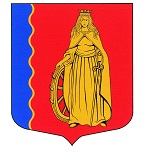 МУНИЦИПАЛЬНОЕ ОБРАЗОВАНИЕ«МУРИНСКОЕ ГОРОДСКОЕ ПОСЕЛЕНИЕ»ВСЕВОЛОЖСКОГО МУНИЦИПАЛЬНОГО РАЙОНАЛЕНИНГРАДСКОЙ ОБЛАСТИАДМИНИСТРАЦИЯПОСТАНОВЛЕНИЕ 28.03.2023                                                                                                    № 100   г. МуриноВ соответствии с Федеральными законами РФ от 21.12.1994 № 68-ФЗ «О защите населения и территорий от чрезвычайных ситуаций природного и техногенного характера», от 06.10.2003 № 131-ФЗ «Об общих принципах организации местного самоуправления в Российской Федерации», постановлением Правительства Ленинградской области от 29.12.2007 № 352 «Об утверждении Правил охраны жизни людей на водных объектах Ленинградской области», в целях обеспечения безопасности людей на водных объектах на территории муниципального образования «Муринское городское поселение» Всеволожского муниципального района Ленинградской области, администрация муниципального образования «Муринское городское поселение» Всеволожского муниципального района Ленинградской областиПОСТАНОВЛЯЕТ:1. Запретить выход граждан и выезд транспортных средств на ледовое покрытие водных объектов, расположенных на территории муниципального образования «Муринское городское поселение» Всеволожского муниципального района Ленинградской области с 28 марта 2023, за исключением:1.1. Поисково-спасательных формирований МЧС России, других министерств и ведомств, осуществляющих свои функции в рамках законодательства РФ.1.2. Подразделений МВД России при исполнении ими служебных обязанностей.2. Начальнику отдела территориальной безопасности администрации муниципального образования «Муринское городское поселение» Всеволожского муниципального района Ленинградской области:2.1. Осуществлять взаимодействие с УМВД России по Всеволожскому району ЛО, Всеволожским отделением Центра ГИМС ГУ МЧС России по Ленинградской области по организации рейдов на водоемы, расположенные на территории муниципального образования «Муринское городское поселение» Всеволожского муниципального района Ленинградской области, с целью проверки исполнения гражданами требований безопасности на водных объектах.2.2. Выставить информационные знаки о запрете выхода людей и выезда автотранспорта на ледовое покрытие водоемов, расположенных на территории муниципального образования «Муринское городское поселение» Всеволожского муниципального района Ленинградской области.2.3. Обеспечить проведение работы по привлечению к ответственности граждан, допускающих нарушение установленного органами местного самоуправления запрета выхода граждан на ледовое покрытие водных объектов, в соответствии со статьей 2.10-1 Закона Ленинградской области от 02.07.2003 № 47-оз «Об административных правонарушениях».2.4. В случае необходимости организовать установку искусственных ограждений (завалов) в местах возможного выезда механических транспортных средств на ледовое покрытие водоемов.2.5. Совместно с организационным отделом администрации муниципального образования «Муринское городское поселение» Всеволожского муниципального района Ленинградской области и МБУ «Редакция газеты «Муринская панорама» муниципального образования «Муринское городское поселение» Всеволожского муниципального района Ленинградской области своевременно доводить до граждан прогноз погоды, информацию о состоянии льда в традиционных местах массового отдыха и подледного лова рыбы.3. Рекомендовать руководителям организаций, независимо от форм собственности, осуществляющих свою деятельность на территории муниципального образования «Муринское городское поселение» Всеволожского муниципального района Ленинградской области, организовать проведение инструктажей по соблюдению техники безопасности и правилам поведения на льду.4. Считать утратившим силу постановление администрации муниципального образования «Муринское городское поселение» Всеволожского муниципального района Ленинградской области от 29.11.2022 № 390 «О запрете выхода граждан и выезда транспортных средств на ледовое покрытие водных объектов на территории муниципального образования «Муринское городское поселение» Всеволожского муниципального района Ленинградской области в зимний и весенний период 2022-2023 годов».5. Опубликовать настоящее постановление в газете «Муринская панорама» и разместить на официальном сайте администрации муниципального образования «Муринское городское поселение» Всеволожского муниципального района Ленинградской области для сведения.6. Настоящее постановление вступает в силу с момента подписания.7. Контроль за исполнением настоящего постановления возложить на заместителя главы администрации муниципального образования «Муринское городское поселение» Всеволожского муниципального района Ленинградской области Бекетова А.Н.Глава администрации 				                                          А.Ю. БеловО запрете выхода граждан и выезда транспортных средств на ледовое покрытие водных объектов на территории муниципального образования «Муринское городское поселение» Всеволожского муниципального района Ленинградской области в весенний период 2023 года